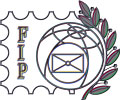 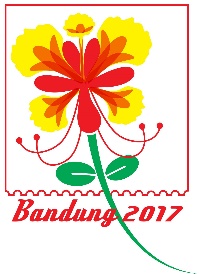 		3 –                                3rd – 7th August ,  2017			Trans Studio Convention Center			 Jl. Gatot Subroto No. 289, Bandung, INDONESIAAuthor(s)					:	Exhibitor(s)					:[if differs from Author(s)]Title of exhibit					:Publisher / where to order			:Year of publishing (of current edition)	:Which edition (1st, 2nd or 3rd etc)Number of pages				:Format (..mm x ..mm)				:Frequency of publication 			:(periodicals only)	Price						:ISBN						:Quantity Printed				:Brief description 				:(up to 50 words)	Contents (to attach a copy of contents page, preferably in English, in addition to the published language)Additional information: such as Preface, Introductory Page etc. would be usefulWhite (2) —BANDUNG 2017 World Stamp Exhibition          Blue (1) —Commissioner          Yellow (1) —Exhibitor